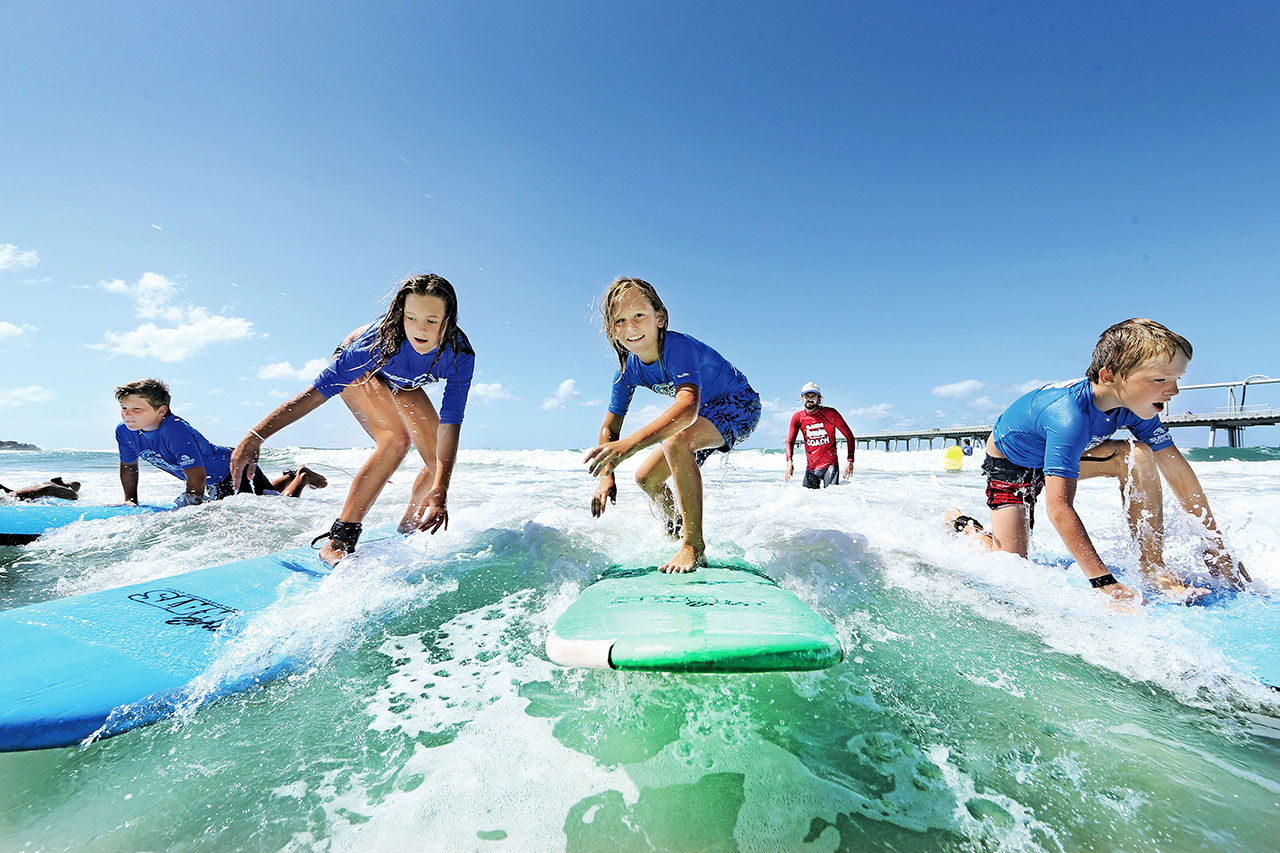 Ficha de Inscrição – Praia e Campo Roda Viva 2019Ficha de Inscrição – Praia e Campo Roda Viva 2019Ficha de Inscrição – Praia e Campo Roda Viva 2019Ficha de Inscrição – Praia e Campo Roda Viva 2019Ficha de Inscrição – Praia e Campo Roda Viva 2019Ficha de Inscrição – Praia e Campo Roda Viva 2019Ficha de Inscrição – Praia e Campo Roda Viva 2019Ficha de Inscrição – Praia e Campo Roda Viva 2019Ficha de Inscrição – Praia e Campo Roda Viva 2019Ficha de Inscrição – Praia e Campo Roda Viva 2019Ficha de Inscrição – Praia e Campo Roda Viva 2019Ficha de Inscrição – Praia e Campo Roda Viva 2019Ficha de Inscrição – Praia e Campo Roda Viva 2019Ficha de Inscrição – Praia e Campo Roda Viva 2019Ficha de Inscrição – Praia e Campo Roda Viva 2019Ficha de Inscrição – Praia e Campo Roda Viva 2019Ficha de Inscrição – Praia e Campo Roda Viva 2019Ficha de Inscrição – Praia e Campo Roda Viva 2019Ficha de Inscrição – Praia e Campo Roda Viva 2019Ficha de Inscrição – Praia e Campo Roda Viva 2019Ficha de Inscrição – Praia e Campo Roda Viva 2019Ficha de Inscrição – Praia e Campo Roda Viva 2019Ficha de Inscrição – Praia e Campo Roda Viva 2019Ficha de Inscrição – Praia e Campo Roda Viva 2019Ficha de Inscrição – Praia e Campo Roda Viva 2019Ficha de Inscrição – Praia e Campo Roda Viva 2019Ficha de Inscrição – Praia e Campo Roda Viva 2019Ficha de Inscrição – Praia e Campo Roda Viva 2019Ficha de Inscrição – Praia e Campo Roda Viva 2019Ficha de Inscrição – Praia e Campo Roda Viva 2019Ficha de Inscrição – Praia e Campo Roda Viva 2019Ficha de Inscrição – Praia e Campo Roda Viva 2019Ficha de Inscrição – Praia e Campo Roda Viva 2019Ficha de Inscrição – Praia e Campo Roda Viva 2019Ficha de Inscrição – Praia e Campo Roda Viva 2019Ficha de Inscrição – Praia e Campo Roda Viva 2019Ficha de Inscrição – Praia e Campo Roda Viva 2019Ficha de Inscrição – Praia e Campo Roda Viva 2019Ficha de Inscrição – Praia e Campo Roda Viva 2019Ficha de Inscrição – Praia e Campo Roda Viva 2019Ficha de Inscrição – Praia e Campo Roda Viva 2019Ficha de Inscrição – Praia e Campo Roda Viva 2019Ficha de Inscrição – Praia e Campo Roda Viva 2019Ficha de Inscrição – Praia e Campo Roda Viva 2019Ficha de Inscrição – Praia e Campo Roda Viva 2019Ficha de Inscrição – Praia e Campo Roda Viva 2019Ficha de Inscrição – Praia e Campo Roda Viva 2019Ficha de Inscrição – Praia e Campo Roda Viva 2019Ficha de Inscrição – Praia e Campo Roda Viva 2019Ficha de Inscrição – Praia e Campo Roda Viva 2019Ficha de Inscrição – Praia e Campo Roda Viva 2019Ficha de Inscrição – Praia e Campo Roda Viva 2019Ficha de Inscrição – Praia e Campo Roda Viva 2019Ficha de Inscrição – Praia e Campo Roda Viva 2019Ficha de Inscrição – Praia e Campo Roda Viva 2019Ficha de Inscrição – Praia e Campo Roda Viva 2019Ficha de Inscrição – Praia e Campo Roda Viva 2019Ficha de Inscrição – Praia e Campo Roda Viva 2019Ficha de Inscrição – Praia e Campo Roda Viva 2019Ficha de Inscrição – Praia e Campo Roda Viva 2019Ficha de Inscrição – Praia e Campo Roda Viva 2019Ficha de Inscrição – Praia e Campo Roda Viva 2019Ficha de Inscrição – Praia e Campo Roda Viva 2019Ficha de Inscrição – Praia e Campo Roda Viva 2019Ficha de Inscrição – Praia e Campo Roda Viva 2019Ficha de Inscrição – Praia e Campo Roda Viva 2019Ficha de Inscrição – Praia e Campo Roda Viva 2019Ficha de Inscrição – Praia e Campo Roda Viva 2019Ficha de Inscrição – Praia e Campo Roda Viva 2019Ficha de Inscrição – Praia e Campo Roda Viva 2019Ficha de Inscrição – Praia e Campo Roda Viva 2019Ficha de Inscrição – Praia e Campo Roda Viva 2019Ficha de Inscrição – Praia e Campo Roda Viva 2019Ficha de Inscrição – Praia e Campo Roda Viva 2019Ficha de Inscrição – Praia e Campo Roda Viva 2019Ficha de Inscrição – Praia e Campo Roda Viva 2019Ficha de Inscrição – Praia e Campo Roda Viva 2019Ficha de Inscrição – Praia e Campo Roda Viva 2019Ficha de Inscrição – Praia e Campo Roda Viva 2019Ficha de Inscrição – Praia e Campo Roda Viva 2019Ficha de Inscrição – Praia e Campo Roda Viva 2019Ficha de Inscrição – Praia e Campo Roda Viva 2019Ficha de Inscrição – Praia e Campo Roda Viva 2019Ficha de Inscrição – Praia e Campo Roda Viva 2019Ficha de Inscrição – Praia e Campo Roda Viva 2019Ficha de Inscrição – Praia e Campo Roda Viva 2019Ficha de Inscrição – Praia e Campo Roda Viva 2019Ficha de Inscrição – Praia e Campo Roda Viva 2019Ficha de Inscrição – Praia e Campo Roda Viva 2019Ficha de Inscrição – Praia e Campo Roda Viva 2019Ficha de Inscrição – Praia e Campo Roda Viva 2019Ficha de Inscrição – Praia e Campo Roda Viva 2019Ficha de Inscrição – Praia e Campo Roda Viva 2019Ficha de Inscrição – Praia e Campo Roda Viva 2019Ficha de Inscrição – Praia e Campo Roda Viva 2019Ficha de Inscrição – Praia e Campo Roda Viva 2019Ficha de Inscrição – Praia e Campo Roda Viva 2019Ficha de Inscrição – Praia e Campo Roda Viva 2019Ficha de Inscrição – Praia e Campo Roda Viva 2019Ficha de Inscrição – Praia e Campo Roda Viva 2019Ficha de Inscrição – Praia e Campo Roda Viva 2019Ficha de Inscrição – Praia e Campo Roda Viva 2019Ficha de Inscrição – Praia e Campo Roda Viva 2019Ficha de Inscrição – Praia e Campo Roda Viva 2019Ficha de Inscrição – Praia e Campo Roda Viva 2019Ficha de Inscrição – Praia e Campo Roda Viva 2019Ficha de Inscrição – Praia e Campo Roda Viva 2019Ficha de Inscrição – Praia e Campo Roda Viva 2019Ficha de Inscrição – Praia e Campo Roda Viva 2019Ficha de Inscrição – Praia e Campo Roda Viva 2019Ficha de Inscrição – Praia e Campo Roda Viva 2019Ficha de Inscrição – Praia e Campo Roda Viva 2019Ficha de Inscrição – Praia e Campo Roda Viva 2019Ficha de Inscrição – Praia e Campo Roda Viva 2019Ficha de Inscrição – Praia e Campo Roda Viva 2019Ficha de Inscrição – Praia e Campo Roda Viva 2019Ficha de Inscrição – Praia e Campo Roda Viva 2019Ficha de Inscrição – Praia e Campo Roda Viva 2019Ficha de Inscrição – Praia e Campo Roda Viva 2019Ficha de Inscrição – Praia e Campo Roda Viva 2019Ficha de Inscrição – Praia e Campo Roda Viva 2019Ficha de Inscrição – Praia e Campo Roda Viva 2019Ficha de Inscrição – Praia e Campo Roda Viva 2019Ficha de Inscrição – Praia e Campo Roda Viva 2019Ficha de Inscrição – Praia e Campo Roda Viva 2019Ficha de Inscrição – Praia e Campo Roda Viva 2019Ficha de Inscrição – Praia e Campo Roda Viva 2019Ficha de Inscrição – Praia e Campo Roda Viva 2019Ficha de Inscrição – Praia e Campo Roda Viva 2019Ficha de Inscrição – Praia e Campo Roda Viva 2019Ficha de Inscrição – Praia e Campo Roda Viva 2019Ficha de Inscrição – Praia e Campo Roda Viva 2019Ficha de Inscrição – Praia e Campo Roda Viva 2019Ficha de Inscrição – Praia e Campo Roda Viva 2019Ficha de Inscrição – Praia e Campo Roda Viva 2019Ficha de Inscrição – Praia e Campo Roda Viva 2019Ficha de Inscrição – Praia e Campo Roda Viva 2019Ficha de Inscrição – Praia e Campo Roda Viva 2019Ficha de Inscrição – Praia e Campo Roda Viva 2019Ficha de Inscrição – Praia e Campo Roda Viva 2019Ficha de Inscrição – Praia e Campo Roda Viva 2019Ficha de Inscrição – Praia e Campo Roda Viva 2019Ficha de Inscrição – Praia e Campo Roda Viva 2019Ficha de Inscrição – Praia e Campo Roda Viva 2019Ficha de Inscrição – Praia e Campo Roda Viva 2019Ficha de Inscrição – Praia e Campo Roda Viva 2019Ficha de Inscrição – Praia e Campo Roda Viva 2019Ficha de Inscrição – Praia e Campo Roda Viva 2019Ficha de Inscrição – Praia e Campo Roda Viva 2019Ficha de Inscrição – Praia e Campo Roda Viva 2019Ficha de Inscrição – Praia e Campo Roda Viva 2019Ficha de Inscrição – Praia e Campo Roda Viva 2019Ficha de Inscrição – Praia e Campo Roda Viva 2019Ficha de Inscrição – Praia e Campo Roda Viva 2019Ficha de Inscrição – Praia e Campo Roda Viva 2019Ficha de Inscrição – Praia e Campo Roda Viva 2019Ficha de Inscrição – Praia e Campo Roda Viva 2019Ficha de Inscrição – Praia e Campo Roda Viva 2019Ficha de Inscrição – Praia e Campo Roda Viva 2019Ficha de Inscrição – Praia e Campo Roda Viva 2019Ficha de Inscrição – Praia e Campo Roda Viva 2019Ficha de Inscrição – Praia e Campo Roda Viva 2019Ficha de Inscrição – Praia e Campo Roda Viva 2019Ficha de Inscrição – Praia e Campo Roda Viva 2019Ficha de Inscrição – Praia e Campo Roda Viva 2019Ficha de Inscrição – Praia e Campo Roda Viva 2019Ficha de Inscrição – Praia e Campo Roda Viva 2019Ficha de Inscrição – Praia e Campo Roda Viva 2019Ficha de Inscrição – Praia e Campo Roda Viva 2019Ficha de Inscrição – Praia e Campo Roda Viva 2019Ficha de Inscrição – Praia e Campo Roda Viva 2019Ficha de Inscrição – Praia e Campo Roda Viva 2019Ficha de Inscrição – Praia e Campo Roda Viva 2019Ficha de Inscrição – Praia e Campo Roda Viva 2019Ficha de Inscrição – Praia e Campo Roda Viva 2019Ficha de Inscrição – Praia e Campo Roda Viva 2019Ficha de Inscrição – Praia e Campo Roda Viva 2019Ficha de Inscrição – Praia e Campo Roda Viva 2019Ficha de Inscrição – Praia e Campo Roda Viva 2019Ficha de Inscrição – Praia e Campo Roda Viva 2019Ficha de Inscrição – Praia e Campo Roda Viva 2019Ficha de Inscrição – Praia e Campo Roda Viva 2019Ficha de Inscrição – Praia e Campo Roda Viva 2019Ficha de Inscrição – Praia e Campo Roda Viva 2019Ficha de Inscrição – Praia e Campo Roda Viva 2019Ficha de Inscrição – Praia e Campo Roda Viva 2019Ficha de Inscrição – Praia e Campo Roda Viva 2019Ficha de Inscrição – Praia e Campo Roda Viva 2019Ficha de Inscrição – Praia e Campo Roda Viva 2019Ficha de Inscrição – Praia e Campo Roda Viva 2019Ficha de Inscrição – Praia e Campo Roda Viva 2019Ficha de Inscrição – Praia e Campo Roda Viva 2019Ficha de Inscrição – Praia e Campo Roda Viva 2019Ficha de Inscrição – Praia e Campo Roda Viva 2019Ficha de Inscrição – Praia e Campo Roda Viva 2019Ficha de Inscrição – Praia e Campo Roda Viva 2019Nome:Nome:Nome:Nome:Nome:Nome:Nome:Nome:Nome:Nome:Nome:Nome:Nome:Nome:Nome:Nome:Nome:Nome:Nome:Nome:Nome:Nº Colab.: Nº Colab.: Nº Colab.: Nº Colab.: Nº Colab.: Nº Colab.: Nº Colab.: Nº Colab.: Nº Colab.: Nº Colab.: Nº Colab.: Nº Colab.: Nº Colab.: Nº Colab.: Nº Colab.: (Obrigatório)(Obrigatório)(Obrigatório)(Obrigatório)(Obrigatório)(Obrigatório)(Obrigatório)(Obrigatório)(Obrigatório)(Obrigatório)(Obrigatório)(Obrigatório)(Obrigatório)(Obrigatório)(Obrigatório)(Obrigatório)(Obrigatório)(Obrigatório)(Obrigatório)(Obrigatório)(Obrigatório)(Obrigatório)(Obrigatório)(Obrigatório)(Obrigatório)(Obrigatório)(Obrigatório)Outros participantes:Outros participantes:Outros participantes:Outros participantes:Outros participantes:Outros participantes:Outros participantes:Outros participantes:Outros participantes:Outros participantes:Outros participantes:Outros participantes:Outros participantes:Outros participantes:Outros participantes:Outros participantes:Outros participantes:Outros participantes:Outros participantes:Outros participantes:Outros participantes:Outros participantes:Outros participantes:Outros participantes:Outros participantes:Outros participantes:Outros participantes:Outros participantes:Outros participantes:Outros participantes:Outros participantes:Outros participantes:Outros participantes:Outros participantes:Outros participantes:Outros participantes:Outros participantes:Outros participantes:Outros participantes:Outros participantes:Outros participantes:Outros participantes:Outros participantes:Outros participantes:Outros participantes:Outros participantes:Outros participantes:Outros participantes:Outros participantes:Outros participantes:Outros participantes:Outros participantes:Outros participantes:Outros participantes:Outros participantes:Outros participantes:Outros participantes:Outros participantes:Outros participantes:Outros participantes:Outros participantes:IdadesIdadesIdadesIdadesIdadesIdadesIdadesIdades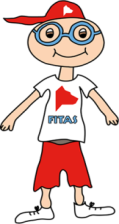 Pagamento:Pagamento:Pagamento:Pagamento:Pagamento:Pagamento:Pagamento:Pagamento:Pagamento:Pagamento:Pagamento:Pagamento:Pagamento:Pagamento:Pagamento:Pagamento:Pagamento:Pagamento:Pagamento:Pagamento:Pagamento:Pagamento:Pagamento:Pagamento:Pagamento:Pagamento:Pagamento:Pagamento:Pagamento:Pagamento:Pagamento:Pagamento:Pagamento:Pagamento:Pagamento:Pagamento:Pagamento:Pagamento:Pagamento:Pagamento:Pagamento:Pagamento:Pagamento:Pagamento:Pagamento:Pagamento:T.B. 003521790001079833036T.B. 003521790001079833036T.B. 003521790001079833036T.B. 003521790001079833036T.B. 003521790001079833036T.B. 003521790001079833036T.B. 003521790001079833036T.B. 003521790001079833036T.B. 003521790001079833036T.B. 003521790001079833036T.B. 003521790001079833036T.B. 003521790001079833036T.B. 003521790001079833036T.B. 003521790001079833036T.B. 003521790001079833036T.B. 003521790001079833036T.B. 003521790001079833036T.B. 003521790001079833036T.B. 003521790001079833036T.B. 003521790001079833036T.B. 003521790001079833036T.B. 003521790001079833036T.B. 003521790001079833036T.B. 003521790001079833036T.B. 003521790001079833036T.B. 003521790001079833036T.B. 003521790001079833036T.B. 003521790001079833036T.B. 003521790001079833036T.B. 003521790001079833036T.B. 003521790001079833036T.B. 003521790001079833036T.B. 003521790001079833036T.B. 003521790001079833036T.B. 003521790001079833036T.B. 003521790001079833036T.B. 003521790001079833036T.B. 003521790001079833036T.B. 003521790001079833036T.B. 003521790001079833036T.B. 003521790001079833036T.B. 003521790001079833036T.B. 003521790001079833036T.B. 003521790001079833036T.B. 003521790001079833036T.B. 003521790001079833036T.B. 003521790001079833036                                        Vencimento: (maio a julho)                                        Vencimento: (maio a julho)                                        Vencimento: (maio a julho)                                        Vencimento: (maio a julho)                                        Vencimento: (maio a julho)                                        Vencimento: (maio a julho)                                        Vencimento: (maio a julho)                                        Vencimento: (maio a julho)                                        Vencimento: (maio a julho)                                        Vencimento: (maio a julho)                                        Vencimento: (maio a julho)                                        Vencimento: (maio a julho)                                        Vencimento: (maio a julho)                                        Vencimento: (maio a julho)                                        Vencimento: (maio a julho)                                        Vencimento: (maio a julho)                                        Vencimento: (maio a julho)                                        Vencimento: (maio a julho)                                        Vencimento: (maio a julho)                                        Vencimento: (maio a julho)                                        Vencimento: (maio a julho)                                        Vencimento: (maio a julho)                                        Vencimento: (maio a julho)                                        Vencimento: (maio a julho)                                        Vencimento: (maio a julho)                                        Vencimento: (maio a julho)                                        Vencimento: (maio a julho)                                        Vencimento: (maio a julho)                                        Vencimento: (maio a julho)                                        Vencimento: (maio a julho)                                        Vencimento: (maio a julho)                                        Vencimento: (maio a julho)                                        Vencimento: (maio a julho)                                        Vencimento: (maio a julho)                                        Vencimento: (maio a julho)                                        Vencimento: (maio a julho)                                        Vencimento: (maio a julho)                                        Vencimento: (maio a julho)                                        Vencimento: (maio a julho)                                        Vencimento: (maio a julho)                                        Vencimento: (maio a julho)                                        Vencimento: (maio a julho)                                        Vencimento: (maio a julho)                                        Vencimento: (maio a julho)                                        Vencimento: (maio a julho)                                        Vencimento: (maio a julho)                                        Vencimento: (maio a julho)                                        Vencimento: (maio a julho)                                        Vencimento: (maio a julho)                                        Vencimento: (maio a julho)                                        Vencimento: (maio a julho)                                        Vencimento: (maio a julho)                                        Vencimento: (maio a julho)                                        Vencimento: (maio a julho)                                        Vencimento: (maio a julho)                                        Vencimento: (maio a julho)                                        Vencimento: (maio a julho)                                        Vencimento: (maio a julho)                                        Vencimento: (maio a julho)                                        Vencimento: (maio a julho)                                        Vencimento: (maio a julho)                                        Vencimento: (maio a julho) Assinatura: Assinatura: Assinatura: Assinatura: Assinatura: Assinatura: Assinatura: Assinatura: Assinatura: Assinatura: Assinatura: Assinatura: Assinatura: Assinatura: Assinatura: Assinatura: Assinatura: Assinatura: Assinatura: Assinatura: Assinatura: Assinatura: Assinatura: Assinatura: Assinatura: Assinatura: Assinatura: Assinatura:Contacto:Contacto:Contacto:Contacto:Contacto:Contacto:Contacto:Contacto:Contacto:Contacto:Contacto:Contacto:Contacto:Contacto:Contacto:Contacto:Contacto:Contacto:Contacto:Contacto:Contacto:Contacto:Contacto:Contacto:     Data:     Data:     Data:     Data:     Data:     Data:     Data:     Data:     Data:     Data:     Data:     Data:     Data:     Data:     Data:     Data:     Data:     Data:     Data:Praia Campo da Roda Viva1 SemanaValor c/comparticipação do GDC135,00 €Valor p/ público em geral145,00 €